Composer et décomposer des nombres à 3 chiffresComposer et décomposer des nombres à 3 chiffresComposer et décomposer des nombres à 3 chiffresComposer et décomposer des quantités en utilisant des dizaines et des unités (une façon)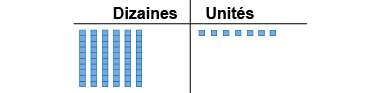 « J’ai modélisé 67. »Composer et décomposer des quantités en utilisant des dizaines et des unités (plus d’une façon)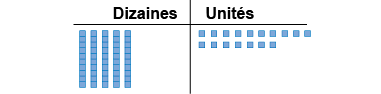 « J’ai échangé une dizaine contre 10 unités. »Composer et décomposer des quantités en utilisant des centaines, des dizaines et des unités (une façon)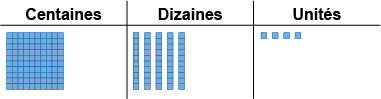 « J’ai modélisé 154. »Observations et documentationObservations et documentationObservations et documentationComposer et décomposer des nombres à 3 chiffres (suite)Composer et décomposer des nombres à 3 chiffres (suite)Composer et décomposer des nombres à 3 chiffres (suite)Composer et décomposer des quantités en utilisant des centaines, des dizaines et des unités (plus d’une façon)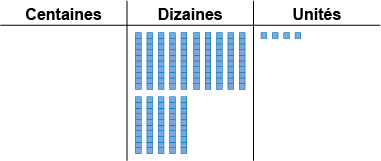 « J’ai échangé la centaine contre 10 dizaines. »Écrire un nombre de plus d’une façon à l’aide de la valeur de position« Cent cinquante-quatre154 = 100 + 50 + 4;
1 centaine, 5 dizaines, 4 unités;
1 centaine, 4 dizaines, 14 unités
☐ IIIII•••• »Comprendre les relations entre les chiffres « Le chiffre 4 dans 429 représente 4 centaines, 40 dizaines ou 400 unités. »Observations et documentationObservations et documentationObservations et documentation